Отчето проведении работы по ПДД в старшей группе.Воспитатель : Чернопупова И.А.Самым главным условием пребывания воспитанников в детском саду является безопасность.С 23.08.2021 г.  по 23.09.2021 г. в соответствии с приказом заведующего ДОУ № 88/1 от 23 августа 2021 г. «О проведении месячника безопасности в МБДОУ «Детский сад №11 «Солнышко» в детском саду был проведен месячник безопасности, включающий работу с дошкольниками  по безопасности дорожного  движенияВоспитание безопасного поведения у детей – одна из важнейших задач нашего дошкольного учреждения. С первых дней пребывания ребёнка в детском саду мы стараемся организовывать работу так, чтобы к моменту перехода из детского сада в школу он легко ориентировался в ближайшем окружении, умел наблюдать и правильно оценивать ситуации, владел навыками безопасного поведения в этих ситуациях.Были разработаны памятки и консультации для родителей на тему: «О правилах дорожного движения»,  «причины детского дорожно-транспортного травматизма». Родителям была дана памятка «Воспитываем грамотного пешехода». Особое внимание во время беседы с родителями было направлено на строгую необходимость использования детского кресла при перевозке детей в автомобиле. В группе была создана соответствующая предметно – развивающая среда Уголок  «Безопасность», иллюстрации, дидактические игры, разрезные картинки и лото о правилах безопасности, книги «Безопасность», «Правила дорожного движения». В работе с детьми мы использовали разнообразные формы: Вместе с детьми уточнили «Правила безопасного перехода через дорогу», напомнили  о правилах поведения на улицах города, закрепили  знания  правил дорожного движения,  сигналов  светофора.  Подвижные игры: «Красный, желтый, зеленый», «Стой - иди!»,  так же способствовали закреплению навыков безопасного поведения  на улице. Свои знания дети закрепили в рисовании на тему: «Дорожные  знаки».Дидактическая игра «Что за знак» - научили детей различать некоторые знаки дорожного движения.Разработана и проведена интегрированная образовательная деятельность в группе: НОД по образовательной области «Познавательное развитие» на тему «Азбука пешехода», где у детей формировались основы безопасного поведения на улице; познакомились со строением улицы и дорожными знаками, предназначенными для водителей и пешеходов, с работой Государственной инспекции безопасности дорожного движения; закрепляли правила дорожного движения, применяли знания, полученные ранее в практической деятельности.На занятии прочитали стихотворение о светофоре и дорожных знаках. Беседовали о безопасном поведении на дороге. Отгадывали загадки. Рассматривали картинки, иллюстрации с изображением дорожной ситуации. Проводились игровые ситуации «Это я, это я, это все мои друзья» и «Поможем инспектору дорожного движения». Игра «Собери дорожный знак», дидактическая игра «Дорисуй рисунок-схему». Прослушивали песню «Светофор»В результате проведенной работы, дети получили прочные знания о сигналах светофора и правилах дорожного движения, познакомились с указательными и запрещающими дорожными знаками, у детей повысилась культура поведения на улице и выработалась потребность в соблюдении правил дорожного движения. Мы широко использовали словесные, настольные, дидактические игры и упражнения: «Найди, где спрятался знак», «Хорошо-плохо», «Что изменилось?», «Кто больше назовёт дорожных знаков», «Сложи знак». Игры организовывались как в совместной, так и в самостоятельной деятельности с целью развития внимания, памяти, мышления, а также для закрепления полученных знаниБольшой интерес вызывают у воспитанников подвижные игры и игры-эстафеты: «Светофор», «Ловкий пешеход», «Эстафета зелёного огонька», в которых развиваются как физические качества, так и закрепляются ПДД.В ходе работы  по теме  «Правила движения – Достойны уважения» предполагаемые результаты были достигнуты: мы обогатили опыт детей, создали необходимые условий в ДОУ для предупреждения детского травматизма на дорогах, повысили компетентности родителей в обеспечении безопасной жизнедеятельности детей путем использования разных методов и приемов. Собрали материал о безопасности. В дальнейшем мы планируем продолжать работу в этом направлении.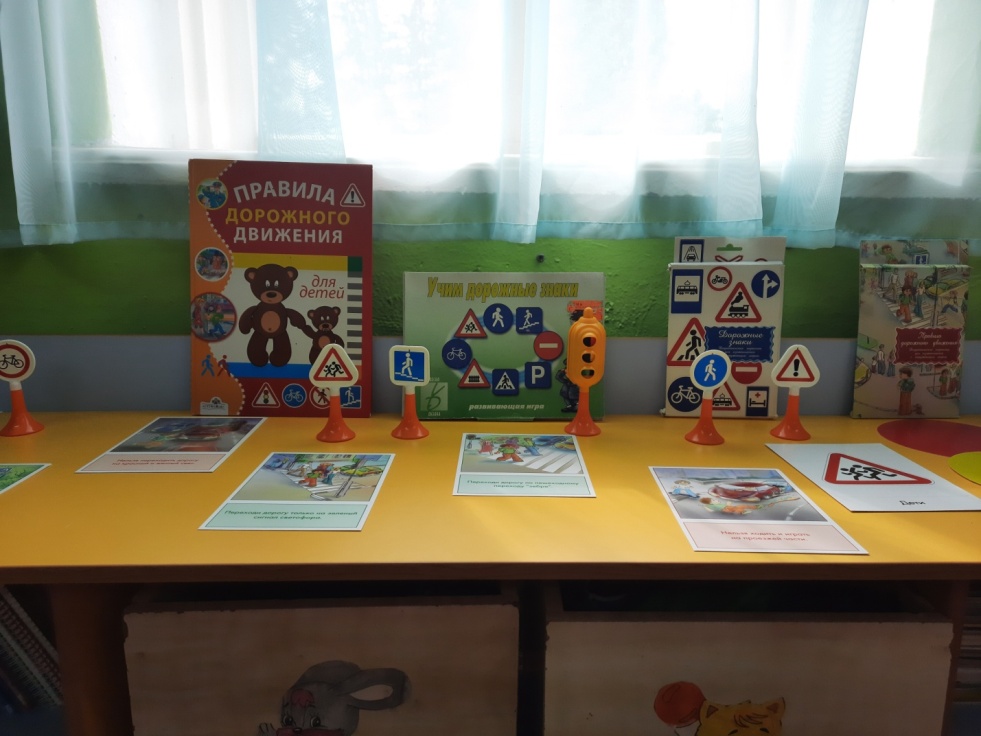 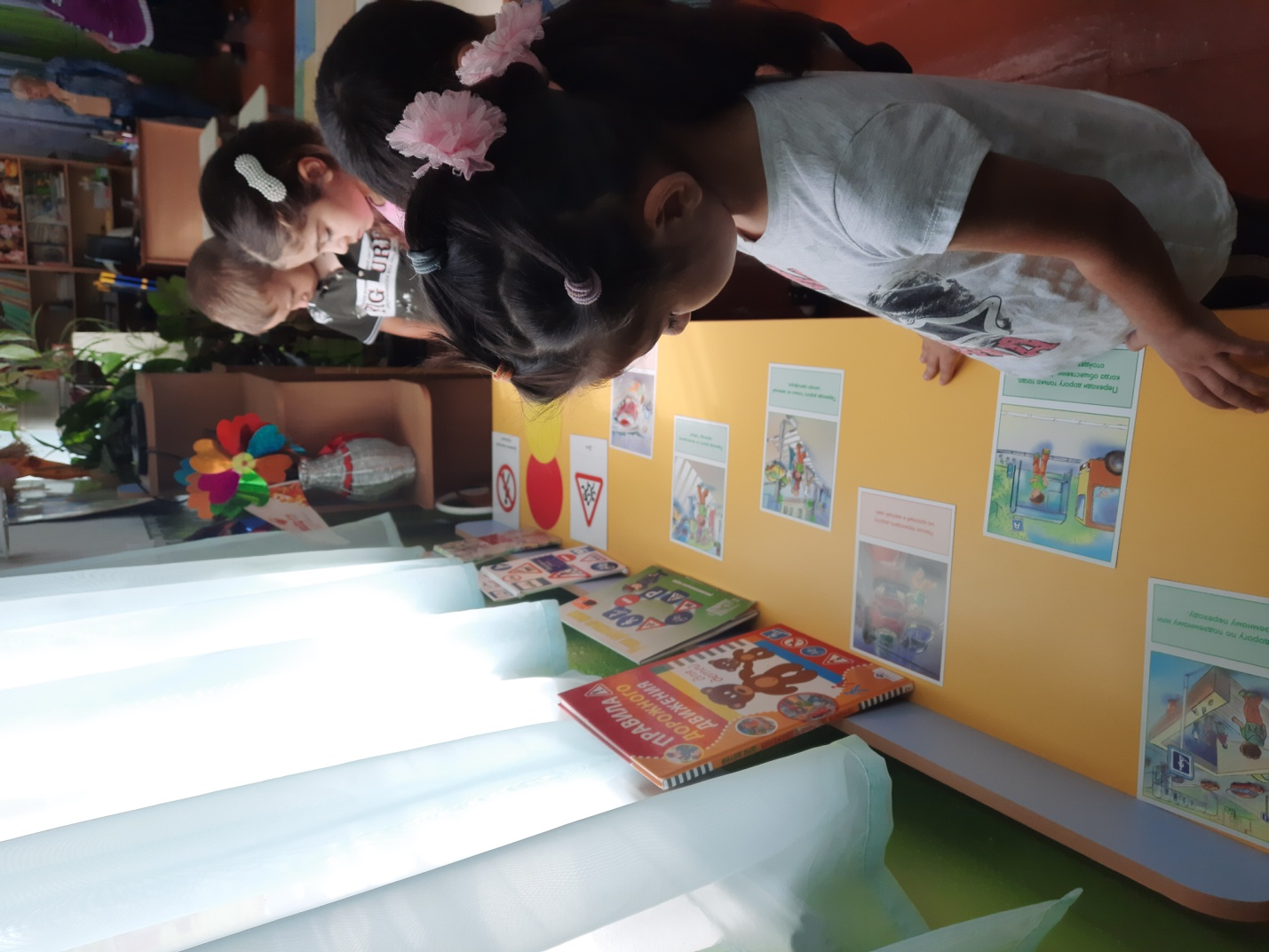 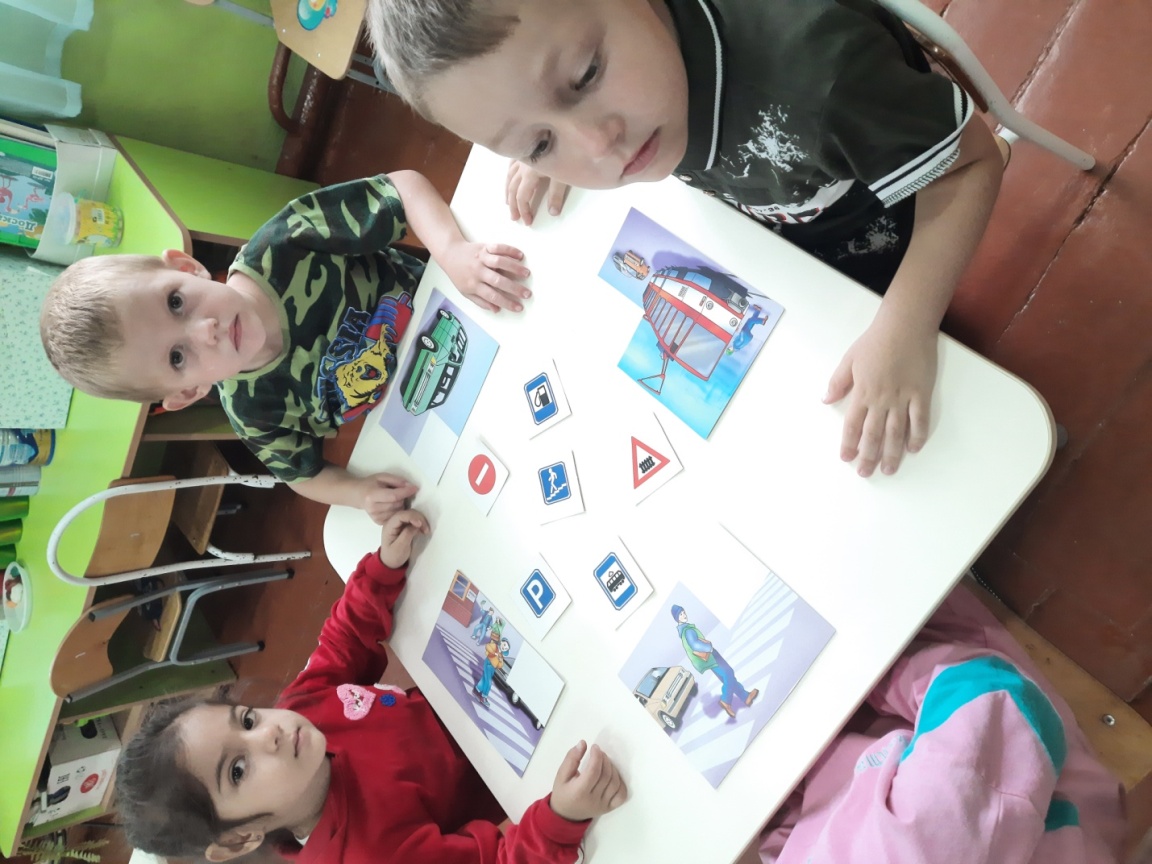 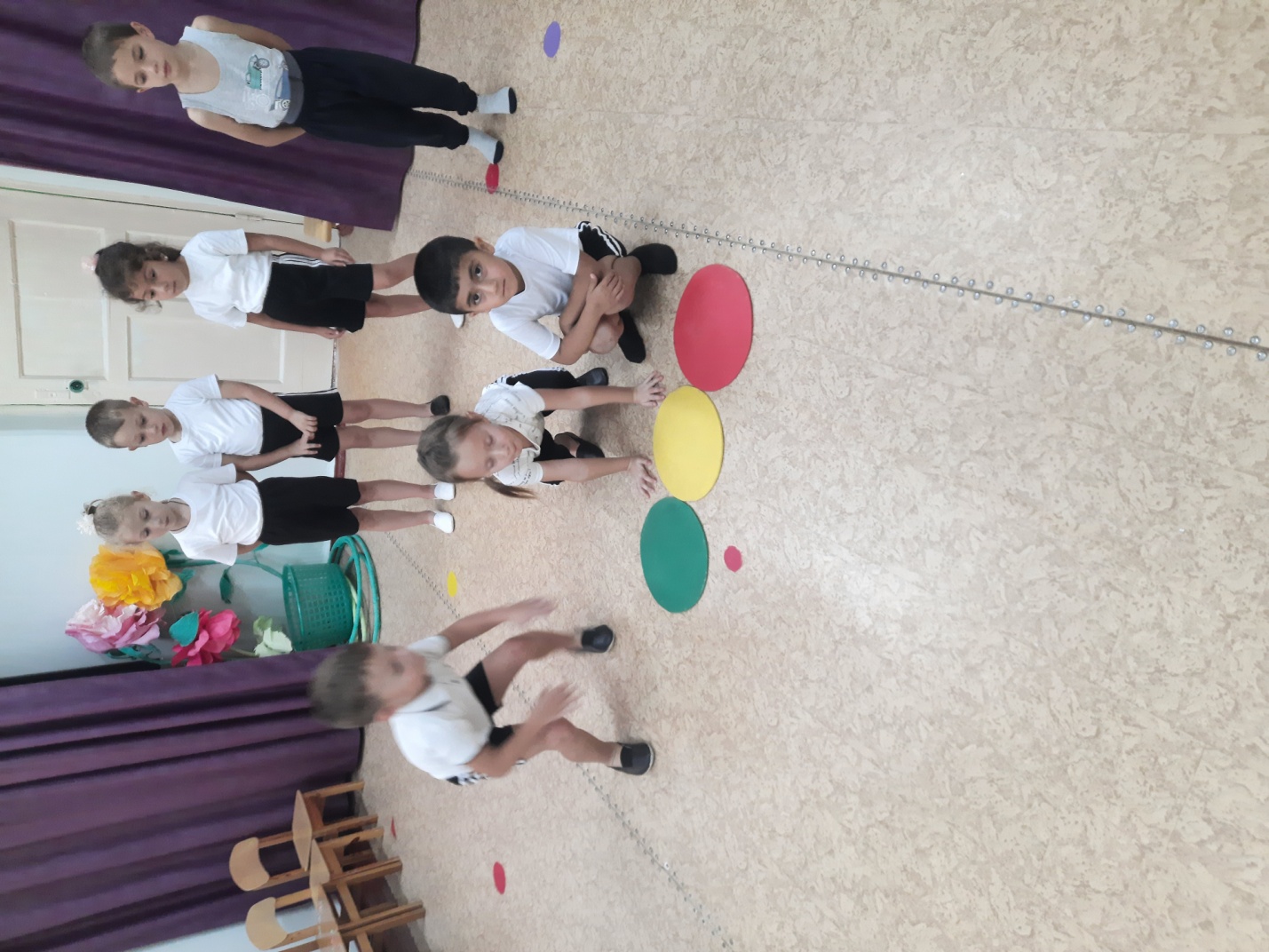 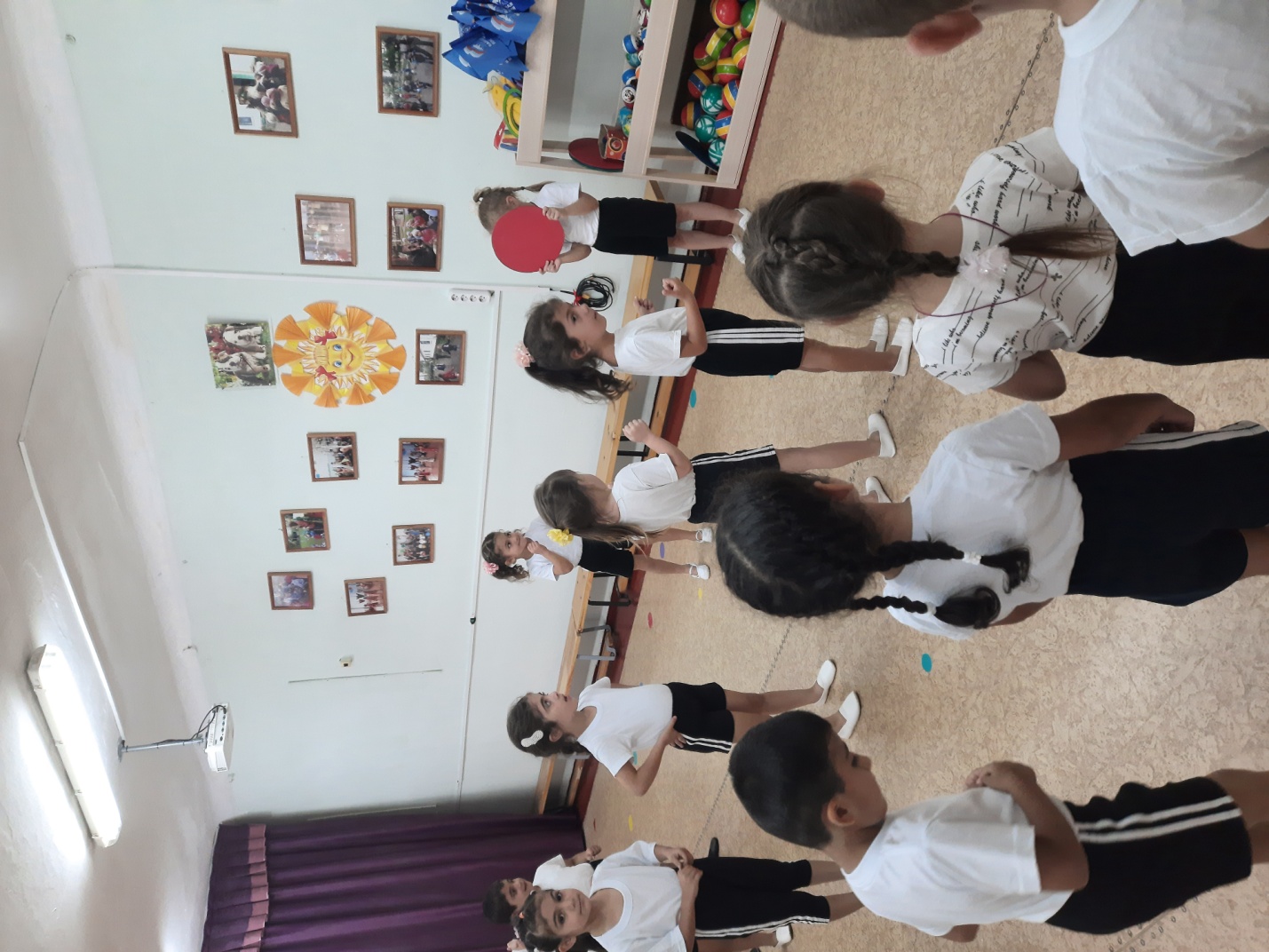 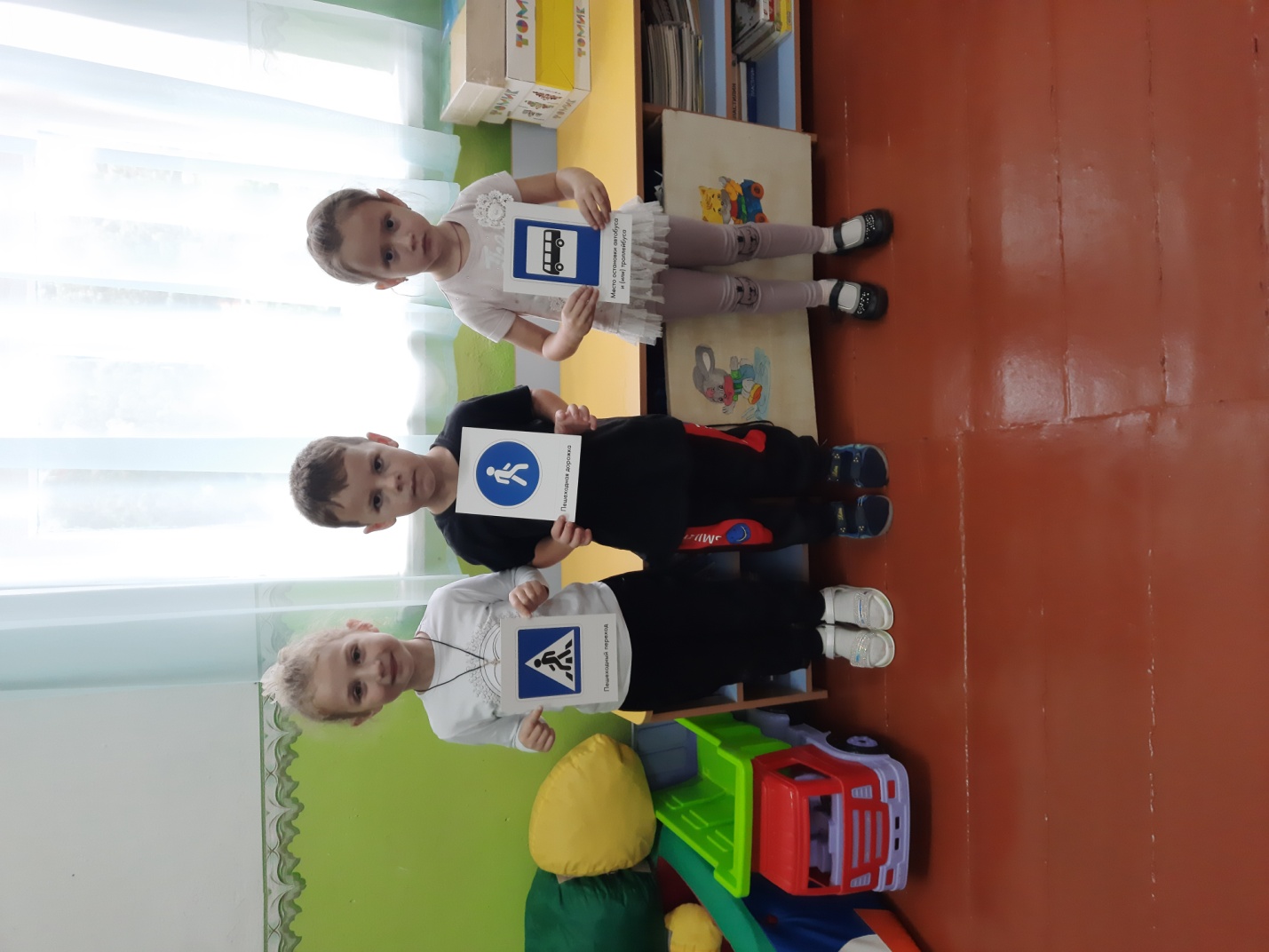 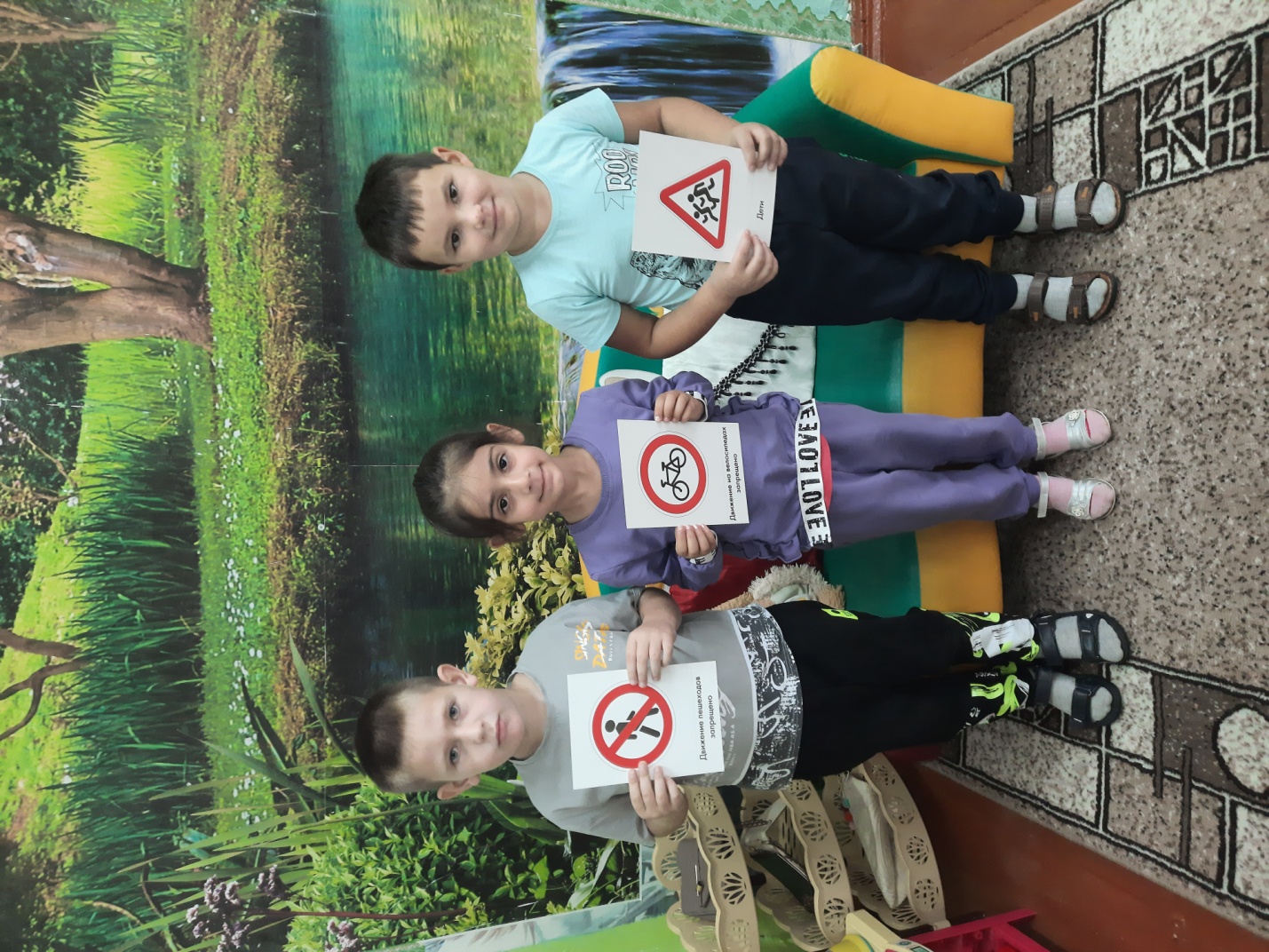 